                                        ПаукЦель игры: уметь ставить в соответствие предмет форме; развивать смекалку, творческое воображение, сообразительность.Дети (поют):В уголке сидит паук,                   (дети стоят в кругу, выполняют «пружинку»)Восемь ног иль восемь рук,        (протягивают вперед руки, крутят ладонями)И ногами, иль руками                 (руками и ногами по очереди выполняют вращения)Он рисует ровный круг.Педагог(берет в руки мяч, поет):Ну-ка, дети, поспешите,Круг в предметы превратите!Что похоже так на круг?Назови скорее, друг!Дети передают мяч из рук в руки и называют предметы круглой формы. Например, пуговица, яблоко, солнце и т. д. Если задание усложнить и попросить детей назвать музыкальные инструменты, то можно вспомнить маракас, бубен, барабан, погремушки и так далее. 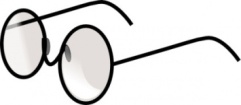 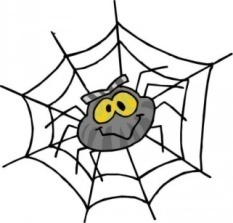 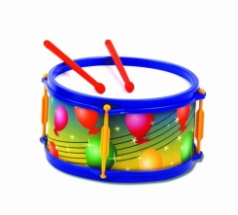 